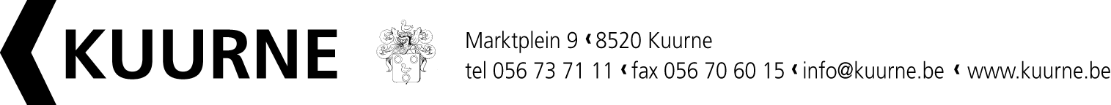 AANVRAAG SUBSIDIE EVENEMENTENBASISGEGEVENS EVENEMENTNaam evenement:	Datum: Tijdstip: Locatie: Datum opbouw:Datum afbraak: Hoeveelste editie: Datum vorige editie:GEGEVENS ORGANISATOROrganisatie / Vereniging:Contactpersoon: Adres: Telefoonnummer: Emailadres: IBAN-Rekeningnummer: op naam van:  Wij kiezen ervoor om 2 maal hetzelfde subsidiebedrag aan te vragen voor 2 opeenvolgende edities. Dit kan enkel als de 2e editie binnen de 2 jaar na de 1e editie valt. Indien u dit aanvraagt voor de 2e editie, dan hoeft u onderstaande informatie niet meer door te geven. De beoordelingscommissie baseert zich dan volledig op de aanvraag van de 1e editie. Deze optie is interessant als uw evenement niet noemenswaardig gewijzigd is.BIJKOMENDE INFORMATIE EVENEMENTWat is het algemeen, globaal concept van uw evenement?Hoe is het programma samengesteld? Beschrijf hier alle programmaonderdelen, nl. alles wat er voor de bezoeker of deelnemer te beleven valt.Zijn er bepaalde creatieve, unieke, originele, nieuwe programmaonderdelen?Zijn er bepaalde zaken die uw evenement een extra meerwaarde geven (vb. u investeert in duurzaamheid, kansengroepen, lokaal talent, gebruik locatie,…)? Vermeld hier elementen waar u aandacht aan besteedt en die in bovenstaande vragen nog niet aan bod zijn gekomen.Doelpubliek:Welk publiek verwacht u (leeftijd, interesse,…):Hoeveel volk was er de vorige editie:Hoeveel volk verwacht u: Tot hoever reikt uw doelpubliek (lokaal, regionaal, provinciaal,…)?Vrijwilligers:Uit hoeveel personen bestaat de kerngroep (die de organisatie en voorbereidingen op zich neemt):Hoeveel losse vrijwilligers zijn er tijdens het evenement zelf:Welke logistieke voorzieningen voorziet u:Basisvoorzieningen (WC’s, bar, tent, podium,…) indien niet (voldoende) aanwezig op de locatie:Inrichting, sfeer, inkleding:Promotie:Welke promotiekanalen gebruikt u:Waar voert u promotie (lokaal, regionaal, provinciaal,…):Financieel:Deelnameprijs: Voeg hierbij een realistische begroting van je evenement. Doe dit in een APARTE bijlage!Indien het evenement betoelaagd wordt, gaat de aanvrager akkoord om het logo van de gemeente Kuurne te vermelden op alle publiciteit en om het materiaal uit de promobox (beachvlaggen / spandoeken) een duidelijke, zichtbare plaats te geven tijdens het evenement.Ondergetekende(n) aanvragerDatum + handtekeningStuur deze subsidieaanvraag via mail naar subsidie@kuurne.be. Doe dit uiterlijk 90 dagen voor het evenement. U zal een ontvangstbevestiging krijgen.PS Dit is een subsidieaanvraag, geen evenementenfiche voor de veiligheid en andere aanvragen.VOORBEHOUDEN VOOR DE DIENSTDatum ontvangst: cfr Reglement? OK / NOK